Войти в личный кабинет портала «ГОС УСЛУГИ» и в поисковой строке ввести «КОМПЕНСАЦИЯ ЗА ДЕТСАД»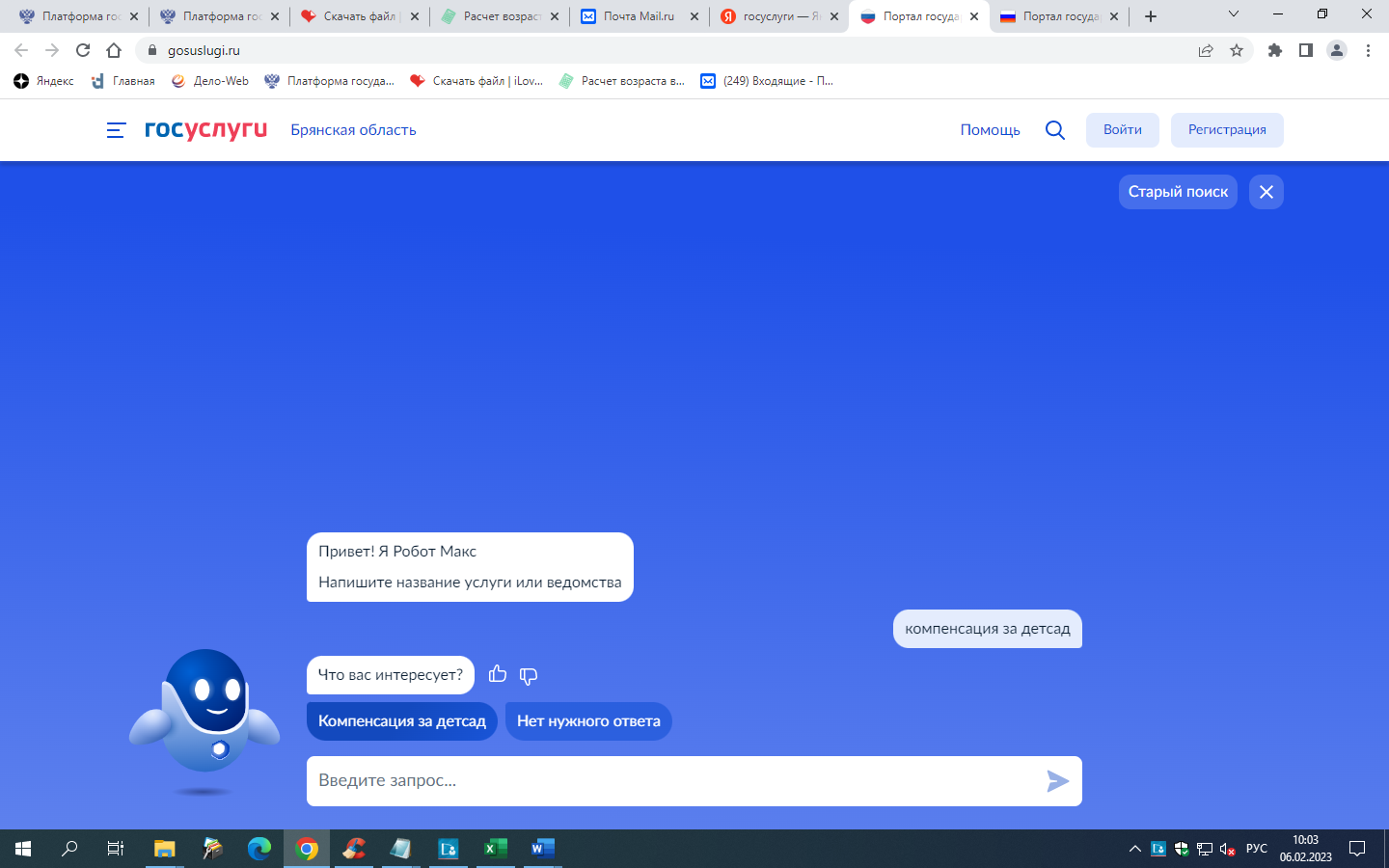 Выбрать найденную услугу в списке и нажать на нее. 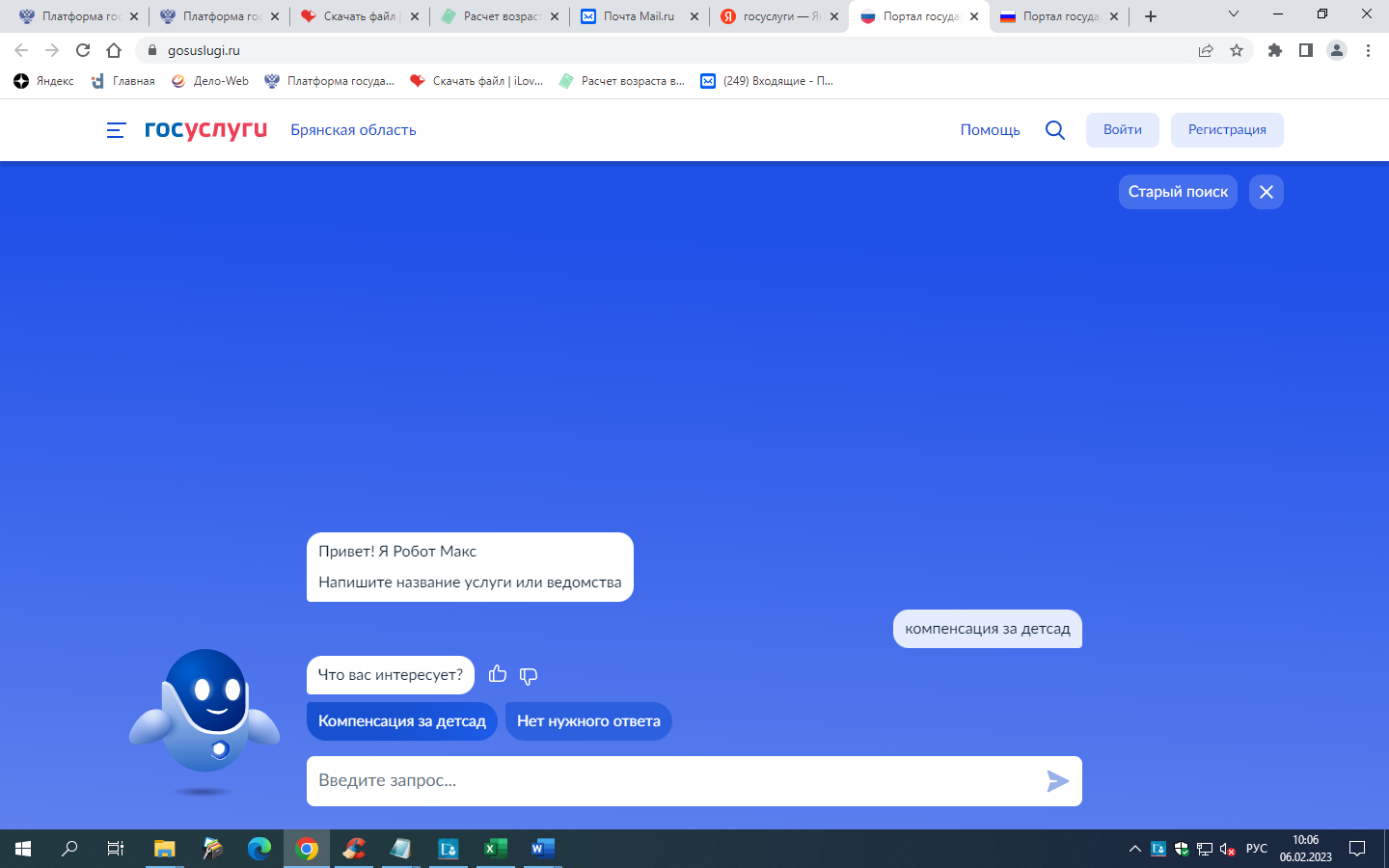 Откроется окно с названием услуги «Компенсация платы, взимаемой с родителей, за присмотр и уход за детьми» и выбрать «начать».Далее следовать всем указаниям по заявлению.Главное, в заявлении добавить всех детей, для верного начисления размера компенсации.  На каждого ребенка (на кого подаёте)  необходимо создать отдельное заявление. 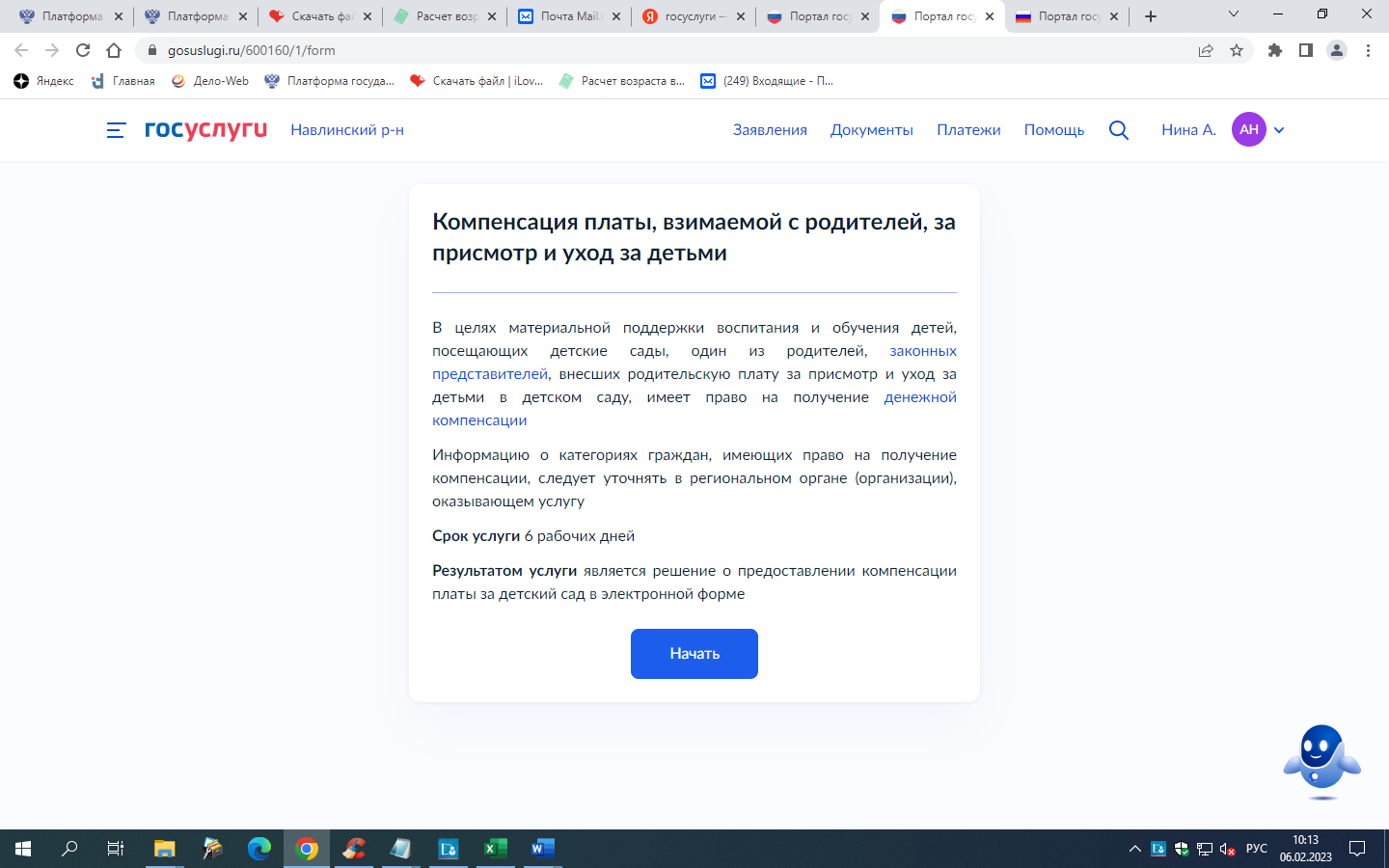 